PRZEWODNIK MIESZKAŃCAPRZEWODNIK MIESZKAŃCAPRZEWODNIK MIESZKAŃCAPRZEWODNIK MIESZKAŃCAPRZEWODNIK MIESZKAŃCAPRZEWODNIK MIESZKAŃCA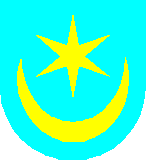 URZĄD MIASTA TARNOBRZEGA39-400 Tarnobrzegul. Kościuszki 32Biuro Obsługi Interesantów: Ul. Mickiewicza 7URZĄD MIASTA TARNOBRZEGA39-400 Tarnobrzegul. Kościuszki 32Biuro Obsługi Interesantów: Ul. Mickiewicza 7URZĄD MIASTA TARNOBRZEGA39-400 Tarnobrzegul. Kościuszki 32Biuro Obsługi Interesantów: Ul. Mickiewicza 7ŚR-III. 0143.2017PM – 106AŚR-III. 0143.2017PM – 106AURZĄD MIASTA TARNOBRZEGA39-400 Tarnobrzegul. Kościuszki 32Biuro Obsługi Interesantów: Ul. Mickiewicza 7URZĄD MIASTA TARNOBRZEGA39-400 Tarnobrzegul. Kościuszki 32Biuro Obsługi Interesantów: Ul. Mickiewicza 7URZĄD MIASTA TARNOBRZEGA39-400 Tarnobrzegul. Kościuszki 32Biuro Obsługi Interesantów: Ul. Mickiewicza 7Data zatw:   2017Data zatw:   2017W sprawie:zgłoszenia zamiaru usunięcia drzewW sprawie:zgłoszenia zamiaru usunięcia drzewW sprawie:zgłoszenia zamiaru usunięcia drzewW sprawie:zgłoszenia zamiaru usunięcia drzewW sprawie:zgłoszenia zamiaru usunięcia drzewW sprawie:zgłoszenia zamiaru usunięcia drzew1. Od czego zacząć ?1. Od czego zacząć ?1. Od czego zacząć ?1. Od czego zacząć ?1. Od czego zacząć ?1. Od czego zacząć ?1. Od czego zacząć ?Złożyć formularz zgłoszenia w Biurze Obsługi Interesantów przy ul. Mickiewicza 7, według wzoru wraz z wymaganymi załącznikami.Złożyć formularz zgłoszenia w Biurze Obsługi Interesantów przy ul. Mickiewicza 7, według wzoru wraz z wymaganymi załącznikami.Złożyć formularz zgłoszenia w Biurze Obsługi Interesantów przy ul. Mickiewicza 7, według wzoru wraz z wymaganymi załącznikami.Złożyć formularz zgłoszenia w Biurze Obsługi Interesantów przy ul. Mickiewicza 7, według wzoru wraz z wymaganymi załącznikami.Złożyć formularz zgłoszenia w Biurze Obsługi Interesantów przy ul. Mickiewicza 7, według wzoru wraz z wymaganymi załącznikami.Złożyć formularz zgłoszenia w Biurze Obsługi Interesantów przy ul. Mickiewicza 7, według wzoru wraz z wymaganymi załącznikami.Złożyć formularz zgłoszenia w Biurze Obsługi Interesantów przy ul. Mickiewicza 7, według wzoru wraz z wymaganymi załącznikami.2. Ile trzeba płacić za załatwienie sprawy ?2. Ile trzeba płacić za załatwienie sprawy ?2. Ile trzeba płacić za załatwienie sprawy ?2. Ile trzeba płacić za załatwienie sprawy ?2. Ile trzeba płacić za załatwienie sprawy ?2. Ile trzeba płacić za załatwienie sprawy ?2. Ile trzeba płacić za załatwienie sprawy ?Złożenie zgłoszenia wraz z załącznikami (za wyjątkiem udzielonego pełnomocnictwa) jest bezpłatne. Za udzielenie pełnomocnictwa (zgodnie z ustawą z dnia 16 listopada 2006 r. o opłacie skarbowej – t. j. Dz. U. z 2016 r. poz. 1827: załącznik „Wykaz przedmiotów opłaty skarbowej, stawki tej opłaty oraz zwolnienia” – część IV) należy uiścić opłatę skarbową w wysokości 17 zł (gdy nie zachodzi przesłanka do zwolnienia z tej opłaty).Za wydanie zaświadczenia o braku podstaw do wniesienia sprzeciwu do zgłoszenia (zgodnie z ustawą z dnia 16 listopada 2006 r. o opłacie skarbowej – t. j. Dz. U. z 2016 r. poz. 1827: załącznik „Wykaz przedmiotów opłaty skarbowej, stawki tej opłaty oraz zwolnienia” – część II, pkt 21) należy wnieść opłatę skarbową w wysokości 17 zł (gdy nie zachodzi przesłanka do zwolnienia z tej opłaty).Organem podatkowym właściwym w sprawach opłaty skarbowej jest Prezydent Miasta Tarnobrzega. Opłatę skarbową można wnieść w kasie  Urzędu Miasta Tarnobrzega przy ul. Mickiewicza 7   lub przelewem rachunek bankowy Urzędu Miasta Tarnobrzega nr 18 1240 2744 1111 0000 3990 9547 w PKO Bank Polski SA. O/Tarnobrzeg.Złożenie zgłoszenia wraz z załącznikami (za wyjątkiem udzielonego pełnomocnictwa) jest bezpłatne. Za udzielenie pełnomocnictwa (zgodnie z ustawą z dnia 16 listopada 2006 r. o opłacie skarbowej – t. j. Dz. U. z 2016 r. poz. 1827: załącznik „Wykaz przedmiotów opłaty skarbowej, stawki tej opłaty oraz zwolnienia” – część IV) należy uiścić opłatę skarbową w wysokości 17 zł (gdy nie zachodzi przesłanka do zwolnienia z tej opłaty).Za wydanie zaświadczenia o braku podstaw do wniesienia sprzeciwu do zgłoszenia (zgodnie z ustawą z dnia 16 listopada 2006 r. o opłacie skarbowej – t. j. Dz. U. z 2016 r. poz. 1827: załącznik „Wykaz przedmiotów opłaty skarbowej, stawki tej opłaty oraz zwolnienia” – część II, pkt 21) należy wnieść opłatę skarbową w wysokości 17 zł (gdy nie zachodzi przesłanka do zwolnienia z tej opłaty).Organem podatkowym właściwym w sprawach opłaty skarbowej jest Prezydent Miasta Tarnobrzega. Opłatę skarbową można wnieść w kasie  Urzędu Miasta Tarnobrzega przy ul. Mickiewicza 7   lub przelewem rachunek bankowy Urzędu Miasta Tarnobrzega nr 18 1240 2744 1111 0000 3990 9547 w PKO Bank Polski SA. O/Tarnobrzeg.Złożenie zgłoszenia wraz z załącznikami (za wyjątkiem udzielonego pełnomocnictwa) jest bezpłatne. Za udzielenie pełnomocnictwa (zgodnie z ustawą z dnia 16 listopada 2006 r. o opłacie skarbowej – t. j. Dz. U. z 2016 r. poz. 1827: załącznik „Wykaz przedmiotów opłaty skarbowej, stawki tej opłaty oraz zwolnienia” – część IV) należy uiścić opłatę skarbową w wysokości 17 zł (gdy nie zachodzi przesłanka do zwolnienia z tej opłaty).Za wydanie zaświadczenia o braku podstaw do wniesienia sprzeciwu do zgłoszenia (zgodnie z ustawą z dnia 16 listopada 2006 r. o opłacie skarbowej – t. j. Dz. U. z 2016 r. poz. 1827: załącznik „Wykaz przedmiotów opłaty skarbowej, stawki tej opłaty oraz zwolnienia” – część II, pkt 21) należy wnieść opłatę skarbową w wysokości 17 zł (gdy nie zachodzi przesłanka do zwolnienia z tej opłaty).Organem podatkowym właściwym w sprawach opłaty skarbowej jest Prezydent Miasta Tarnobrzega. Opłatę skarbową można wnieść w kasie  Urzędu Miasta Tarnobrzega przy ul. Mickiewicza 7   lub przelewem rachunek bankowy Urzędu Miasta Tarnobrzega nr 18 1240 2744 1111 0000 3990 9547 w PKO Bank Polski SA. O/Tarnobrzeg.Złożenie zgłoszenia wraz z załącznikami (za wyjątkiem udzielonego pełnomocnictwa) jest bezpłatne. Za udzielenie pełnomocnictwa (zgodnie z ustawą z dnia 16 listopada 2006 r. o opłacie skarbowej – t. j. Dz. U. z 2016 r. poz. 1827: załącznik „Wykaz przedmiotów opłaty skarbowej, stawki tej opłaty oraz zwolnienia” – część IV) należy uiścić opłatę skarbową w wysokości 17 zł (gdy nie zachodzi przesłanka do zwolnienia z tej opłaty).Za wydanie zaświadczenia o braku podstaw do wniesienia sprzeciwu do zgłoszenia (zgodnie z ustawą z dnia 16 listopada 2006 r. o opłacie skarbowej – t. j. Dz. U. z 2016 r. poz. 1827: załącznik „Wykaz przedmiotów opłaty skarbowej, stawki tej opłaty oraz zwolnienia” – część II, pkt 21) należy wnieść opłatę skarbową w wysokości 17 zł (gdy nie zachodzi przesłanka do zwolnienia z tej opłaty).Organem podatkowym właściwym w sprawach opłaty skarbowej jest Prezydent Miasta Tarnobrzega. Opłatę skarbową można wnieść w kasie  Urzędu Miasta Tarnobrzega przy ul. Mickiewicza 7   lub przelewem rachunek bankowy Urzędu Miasta Tarnobrzega nr 18 1240 2744 1111 0000 3990 9547 w PKO Bank Polski SA. O/Tarnobrzeg.Złożenie zgłoszenia wraz z załącznikami (za wyjątkiem udzielonego pełnomocnictwa) jest bezpłatne. Za udzielenie pełnomocnictwa (zgodnie z ustawą z dnia 16 listopada 2006 r. o opłacie skarbowej – t. j. Dz. U. z 2016 r. poz. 1827: załącznik „Wykaz przedmiotów opłaty skarbowej, stawki tej opłaty oraz zwolnienia” – część IV) należy uiścić opłatę skarbową w wysokości 17 zł (gdy nie zachodzi przesłanka do zwolnienia z tej opłaty).Za wydanie zaświadczenia o braku podstaw do wniesienia sprzeciwu do zgłoszenia (zgodnie z ustawą z dnia 16 listopada 2006 r. o opłacie skarbowej – t. j. Dz. U. z 2016 r. poz. 1827: załącznik „Wykaz przedmiotów opłaty skarbowej, stawki tej opłaty oraz zwolnienia” – część II, pkt 21) należy wnieść opłatę skarbową w wysokości 17 zł (gdy nie zachodzi przesłanka do zwolnienia z tej opłaty).Organem podatkowym właściwym w sprawach opłaty skarbowej jest Prezydent Miasta Tarnobrzega. Opłatę skarbową można wnieść w kasie  Urzędu Miasta Tarnobrzega przy ul. Mickiewicza 7   lub przelewem rachunek bankowy Urzędu Miasta Tarnobrzega nr 18 1240 2744 1111 0000 3990 9547 w PKO Bank Polski SA. O/Tarnobrzeg.Złożenie zgłoszenia wraz z załącznikami (za wyjątkiem udzielonego pełnomocnictwa) jest bezpłatne. Za udzielenie pełnomocnictwa (zgodnie z ustawą z dnia 16 listopada 2006 r. o opłacie skarbowej – t. j. Dz. U. z 2016 r. poz. 1827: załącznik „Wykaz przedmiotów opłaty skarbowej, stawki tej opłaty oraz zwolnienia” – część IV) należy uiścić opłatę skarbową w wysokości 17 zł (gdy nie zachodzi przesłanka do zwolnienia z tej opłaty).Za wydanie zaświadczenia o braku podstaw do wniesienia sprzeciwu do zgłoszenia (zgodnie z ustawą z dnia 16 listopada 2006 r. o opłacie skarbowej – t. j. Dz. U. z 2016 r. poz. 1827: załącznik „Wykaz przedmiotów opłaty skarbowej, stawki tej opłaty oraz zwolnienia” – część II, pkt 21) należy wnieść opłatę skarbową w wysokości 17 zł (gdy nie zachodzi przesłanka do zwolnienia z tej opłaty).Organem podatkowym właściwym w sprawach opłaty skarbowej jest Prezydent Miasta Tarnobrzega. Opłatę skarbową można wnieść w kasie  Urzędu Miasta Tarnobrzega przy ul. Mickiewicza 7   lub przelewem rachunek bankowy Urzędu Miasta Tarnobrzega nr 18 1240 2744 1111 0000 3990 9547 w PKO Bank Polski SA. O/Tarnobrzeg.Złożenie zgłoszenia wraz z załącznikami (za wyjątkiem udzielonego pełnomocnictwa) jest bezpłatne. Za udzielenie pełnomocnictwa (zgodnie z ustawą z dnia 16 listopada 2006 r. o opłacie skarbowej – t. j. Dz. U. z 2016 r. poz. 1827: załącznik „Wykaz przedmiotów opłaty skarbowej, stawki tej opłaty oraz zwolnienia” – część IV) należy uiścić opłatę skarbową w wysokości 17 zł (gdy nie zachodzi przesłanka do zwolnienia z tej opłaty).Za wydanie zaświadczenia o braku podstaw do wniesienia sprzeciwu do zgłoszenia (zgodnie z ustawą z dnia 16 listopada 2006 r. o opłacie skarbowej – t. j. Dz. U. z 2016 r. poz. 1827: załącznik „Wykaz przedmiotów opłaty skarbowej, stawki tej opłaty oraz zwolnienia” – część II, pkt 21) należy wnieść opłatę skarbową w wysokości 17 zł (gdy nie zachodzi przesłanka do zwolnienia z tej opłaty).Organem podatkowym właściwym w sprawach opłaty skarbowej jest Prezydent Miasta Tarnobrzega. Opłatę skarbową można wnieść w kasie  Urzędu Miasta Tarnobrzega przy ul. Mickiewicza 7   lub przelewem rachunek bankowy Urzędu Miasta Tarnobrzega nr 18 1240 2744 1111 0000 3990 9547 w PKO Bank Polski SA. O/Tarnobrzeg.3. Wydział odpowiedzialny za załatwienie sprawy – Wydział Środowiska i Rolnictwa(tel. 15-81-81-219)3. Wydział odpowiedzialny za załatwienie sprawy – Wydział Środowiska i Rolnictwa(tel. 15-81-81-219)3. Wydział odpowiedzialny za załatwienie sprawy – Wydział Środowiska i Rolnictwa(tel. 15-81-81-219)3. Wydział odpowiedzialny za załatwienie sprawy – Wydział Środowiska i Rolnictwa(tel. 15-81-81-219)3. Wydział odpowiedzialny za załatwienie sprawy – Wydział Środowiska i Rolnictwa(tel. 15-81-81-219)3. Wydział odpowiedzialny za załatwienie sprawy – Wydział Środowiska i Rolnictwa(tel. 15-81-81-219)3. Wydział odpowiedzialny za załatwienie sprawy – Wydział Środowiska i Rolnictwa(tel. 15-81-81-219)4. Jak długo czeka się na załatwienie sprawy4. Jak długo czeka się na załatwienie sprawy4. Jak długo czeka się na załatwienie sprawy4. Jak długo czeka się na załatwienie sprawy4. Jak długo czeka się na załatwienie sprawy4. Jak długo czeka się na załatwienie sprawy4. Jak długo czeka się na załatwienie sprawyW terminie 21 dni od dnia doręczenia zgłoszenia organ dokonuje oględzin w terenie w celu ustalenia nazwy gatunku drzewa i obwodu pnia drzewa mierzonego na wysokości 5 cm od poziomu terenu (a w przypadku, gdy na tej wysokości drzewo posiada kilka pni – obwodu każdego z tych pni lub gdy nie posiada pnia – obwodu pnia poniżej korony drzewa). Uwaga: Brak możliwości przeprowadzenia oględzin w terenie wyklucza możliwość usunięcia drzewa na podstawie zgłoszenia wniesionego do organu. W przypadku braku możliwości wejścia na teren nieruchomości, na której usytuowane jest planowane do usunięcia drzewo lub w przypadku braku możliwości identyfikacji drzewa na jej terenie z uwagi na nieobecność zgłaszającego podczas umówionych przez organ oględzin, konieczne będzie wyznaczenie kolejnego terminu ich przeprowadzenia. Wskazany wyżej termin dla wniesienia sprzeciwu do zgłoszenia liczyć się będzie od dnia przeprowadzenia skutecznych oględzin.W przypadku konieczności przeprowadzenia kilku oględzin w terenie z uwagi na liczbę drzew zgłoszonych do usunięcia, 14 dniowy termin na wniesienie sprzeciwu liczy się od daty przeprowadzenia ostatnich oględzin na nieruchomości. W terminie 14 dni od dnia dokonania oględzin organ może, w drodze decyzji administracyjnej, wnieść sprzeciw. Usunięcie drzewa może nastąpić, jeżeli organ nie wniósł sprzeciwu w tym terminie. Za dzień wniesienia sprzeciwu uznaje się dzień nadania decyzji administracyjnej w placówce pocztowej operatora albo w przypadku, o którym mowa w art. 39¹ Kpa – dzień wprowadzenia do systemu teleinformatycznego.W przypadku niekompletnego zgłoszenia zamiaru usunięcia drzewa (nieposiadającego danych identyfikujących osobę zgłaszającą, nieruchomość lub bez załącznika graficznego lub mapy) organ w drodze postanowienia nakłada obowiązek jego uzupełnienia z zakreśleniem nieprzekraczalnego terminu 7 dni od dnia doręczenia postanowienia.Nałożenie przez organ obowiązku uzupełnienia zgłoszenia w trybie postanowienia przerywa bieg terminu na wniesienie sprzeciwu.Uwaga: w przypadku nieuzupełnienia zgłoszenia zgodnie z obowiązkiem nałożonym w drodze postanowienia, organ będzie mógł odstąpić od przeprowadzenia oględzin w terenie, pomimo ustalenia terminu ich przeprowadzenia i wniesie sprzeciw do zgłoszenia.W terminie 21 dni od dnia doręczenia zgłoszenia organ dokonuje oględzin w terenie w celu ustalenia nazwy gatunku drzewa i obwodu pnia drzewa mierzonego na wysokości 5 cm od poziomu terenu (a w przypadku, gdy na tej wysokości drzewo posiada kilka pni – obwodu każdego z tych pni lub gdy nie posiada pnia – obwodu pnia poniżej korony drzewa). Uwaga: Brak możliwości przeprowadzenia oględzin w terenie wyklucza możliwość usunięcia drzewa na podstawie zgłoszenia wniesionego do organu. W przypadku braku możliwości wejścia na teren nieruchomości, na której usytuowane jest planowane do usunięcia drzewo lub w przypadku braku możliwości identyfikacji drzewa na jej terenie z uwagi na nieobecność zgłaszającego podczas umówionych przez organ oględzin, konieczne będzie wyznaczenie kolejnego terminu ich przeprowadzenia. Wskazany wyżej termin dla wniesienia sprzeciwu do zgłoszenia liczyć się będzie od dnia przeprowadzenia skutecznych oględzin.W przypadku konieczności przeprowadzenia kilku oględzin w terenie z uwagi na liczbę drzew zgłoszonych do usunięcia, 14 dniowy termin na wniesienie sprzeciwu liczy się od daty przeprowadzenia ostatnich oględzin na nieruchomości. W terminie 14 dni od dnia dokonania oględzin organ może, w drodze decyzji administracyjnej, wnieść sprzeciw. Usunięcie drzewa może nastąpić, jeżeli organ nie wniósł sprzeciwu w tym terminie. Za dzień wniesienia sprzeciwu uznaje się dzień nadania decyzji administracyjnej w placówce pocztowej operatora albo w przypadku, o którym mowa w art. 39¹ Kpa – dzień wprowadzenia do systemu teleinformatycznego.W przypadku niekompletnego zgłoszenia zamiaru usunięcia drzewa (nieposiadającego danych identyfikujących osobę zgłaszającą, nieruchomość lub bez załącznika graficznego lub mapy) organ w drodze postanowienia nakłada obowiązek jego uzupełnienia z zakreśleniem nieprzekraczalnego terminu 7 dni od dnia doręczenia postanowienia.Nałożenie przez organ obowiązku uzupełnienia zgłoszenia w trybie postanowienia przerywa bieg terminu na wniesienie sprzeciwu.Uwaga: w przypadku nieuzupełnienia zgłoszenia zgodnie z obowiązkiem nałożonym w drodze postanowienia, organ będzie mógł odstąpić od przeprowadzenia oględzin w terenie, pomimo ustalenia terminu ich przeprowadzenia i wniesie sprzeciw do zgłoszenia.W terminie 21 dni od dnia doręczenia zgłoszenia organ dokonuje oględzin w terenie w celu ustalenia nazwy gatunku drzewa i obwodu pnia drzewa mierzonego na wysokości 5 cm od poziomu terenu (a w przypadku, gdy na tej wysokości drzewo posiada kilka pni – obwodu każdego z tych pni lub gdy nie posiada pnia – obwodu pnia poniżej korony drzewa). Uwaga: Brak możliwości przeprowadzenia oględzin w terenie wyklucza możliwość usunięcia drzewa na podstawie zgłoszenia wniesionego do organu. W przypadku braku możliwości wejścia na teren nieruchomości, na której usytuowane jest planowane do usunięcia drzewo lub w przypadku braku możliwości identyfikacji drzewa na jej terenie z uwagi na nieobecność zgłaszającego podczas umówionych przez organ oględzin, konieczne będzie wyznaczenie kolejnego terminu ich przeprowadzenia. Wskazany wyżej termin dla wniesienia sprzeciwu do zgłoszenia liczyć się będzie od dnia przeprowadzenia skutecznych oględzin.W przypadku konieczności przeprowadzenia kilku oględzin w terenie z uwagi na liczbę drzew zgłoszonych do usunięcia, 14 dniowy termin na wniesienie sprzeciwu liczy się od daty przeprowadzenia ostatnich oględzin na nieruchomości. W terminie 14 dni od dnia dokonania oględzin organ może, w drodze decyzji administracyjnej, wnieść sprzeciw. Usunięcie drzewa może nastąpić, jeżeli organ nie wniósł sprzeciwu w tym terminie. Za dzień wniesienia sprzeciwu uznaje się dzień nadania decyzji administracyjnej w placówce pocztowej operatora albo w przypadku, o którym mowa w art. 39¹ Kpa – dzień wprowadzenia do systemu teleinformatycznego.W przypadku niekompletnego zgłoszenia zamiaru usunięcia drzewa (nieposiadającego danych identyfikujących osobę zgłaszającą, nieruchomość lub bez załącznika graficznego lub mapy) organ w drodze postanowienia nakłada obowiązek jego uzupełnienia z zakreśleniem nieprzekraczalnego terminu 7 dni od dnia doręczenia postanowienia.Nałożenie przez organ obowiązku uzupełnienia zgłoszenia w trybie postanowienia przerywa bieg terminu na wniesienie sprzeciwu.Uwaga: w przypadku nieuzupełnienia zgłoszenia zgodnie z obowiązkiem nałożonym w drodze postanowienia, organ będzie mógł odstąpić od przeprowadzenia oględzin w terenie, pomimo ustalenia terminu ich przeprowadzenia i wniesie sprzeciw do zgłoszenia.W terminie 21 dni od dnia doręczenia zgłoszenia organ dokonuje oględzin w terenie w celu ustalenia nazwy gatunku drzewa i obwodu pnia drzewa mierzonego na wysokości 5 cm od poziomu terenu (a w przypadku, gdy na tej wysokości drzewo posiada kilka pni – obwodu każdego z tych pni lub gdy nie posiada pnia – obwodu pnia poniżej korony drzewa). Uwaga: Brak możliwości przeprowadzenia oględzin w terenie wyklucza możliwość usunięcia drzewa na podstawie zgłoszenia wniesionego do organu. W przypadku braku możliwości wejścia na teren nieruchomości, na której usytuowane jest planowane do usunięcia drzewo lub w przypadku braku możliwości identyfikacji drzewa na jej terenie z uwagi na nieobecność zgłaszającego podczas umówionych przez organ oględzin, konieczne będzie wyznaczenie kolejnego terminu ich przeprowadzenia. Wskazany wyżej termin dla wniesienia sprzeciwu do zgłoszenia liczyć się będzie od dnia przeprowadzenia skutecznych oględzin.W przypadku konieczności przeprowadzenia kilku oględzin w terenie z uwagi na liczbę drzew zgłoszonych do usunięcia, 14 dniowy termin na wniesienie sprzeciwu liczy się od daty przeprowadzenia ostatnich oględzin na nieruchomości. W terminie 14 dni od dnia dokonania oględzin organ może, w drodze decyzji administracyjnej, wnieść sprzeciw. Usunięcie drzewa może nastąpić, jeżeli organ nie wniósł sprzeciwu w tym terminie. Za dzień wniesienia sprzeciwu uznaje się dzień nadania decyzji administracyjnej w placówce pocztowej operatora albo w przypadku, o którym mowa w art. 39¹ Kpa – dzień wprowadzenia do systemu teleinformatycznego.W przypadku niekompletnego zgłoszenia zamiaru usunięcia drzewa (nieposiadającego danych identyfikujących osobę zgłaszającą, nieruchomość lub bez załącznika graficznego lub mapy) organ w drodze postanowienia nakłada obowiązek jego uzupełnienia z zakreśleniem nieprzekraczalnego terminu 7 dni od dnia doręczenia postanowienia.Nałożenie przez organ obowiązku uzupełnienia zgłoszenia w trybie postanowienia przerywa bieg terminu na wniesienie sprzeciwu.Uwaga: w przypadku nieuzupełnienia zgłoszenia zgodnie z obowiązkiem nałożonym w drodze postanowienia, organ będzie mógł odstąpić od przeprowadzenia oględzin w terenie, pomimo ustalenia terminu ich przeprowadzenia i wniesie sprzeciw do zgłoszenia.W terminie 21 dni od dnia doręczenia zgłoszenia organ dokonuje oględzin w terenie w celu ustalenia nazwy gatunku drzewa i obwodu pnia drzewa mierzonego na wysokości 5 cm od poziomu terenu (a w przypadku, gdy na tej wysokości drzewo posiada kilka pni – obwodu każdego z tych pni lub gdy nie posiada pnia – obwodu pnia poniżej korony drzewa). Uwaga: Brak możliwości przeprowadzenia oględzin w terenie wyklucza możliwość usunięcia drzewa na podstawie zgłoszenia wniesionego do organu. W przypadku braku możliwości wejścia na teren nieruchomości, na której usytuowane jest planowane do usunięcia drzewo lub w przypadku braku możliwości identyfikacji drzewa na jej terenie z uwagi na nieobecność zgłaszającego podczas umówionych przez organ oględzin, konieczne będzie wyznaczenie kolejnego terminu ich przeprowadzenia. Wskazany wyżej termin dla wniesienia sprzeciwu do zgłoszenia liczyć się będzie od dnia przeprowadzenia skutecznych oględzin.W przypadku konieczności przeprowadzenia kilku oględzin w terenie z uwagi na liczbę drzew zgłoszonych do usunięcia, 14 dniowy termin na wniesienie sprzeciwu liczy się od daty przeprowadzenia ostatnich oględzin na nieruchomości. W terminie 14 dni od dnia dokonania oględzin organ może, w drodze decyzji administracyjnej, wnieść sprzeciw. Usunięcie drzewa może nastąpić, jeżeli organ nie wniósł sprzeciwu w tym terminie. Za dzień wniesienia sprzeciwu uznaje się dzień nadania decyzji administracyjnej w placówce pocztowej operatora albo w przypadku, o którym mowa w art. 39¹ Kpa – dzień wprowadzenia do systemu teleinformatycznego.W przypadku niekompletnego zgłoszenia zamiaru usunięcia drzewa (nieposiadającego danych identyfikujących osobę zgłaszającą, nieruchomość lub bez załącznika graficznego lub mapy) organ w drodze postanowienia nakłada obowiązek jego uzupełnienia z zakreśleniem nieprzekraczalnego terminu 7 dni od dnia doręczenia postanowienia.Nałożenie przez organ obowiązku uzupełnienia zgłoszenia w trybie postanowienia przerywa bieg terminu na wniesienie sprzeciwu.Uwaga: w przypadku nieuzupełnienia zgłoszenia zgodnie z obowiązkiem nałożonym w drodze postanowienia, organ będzie mógł odstąpić od przeprowadzenia oględzin w terenie, pomimo ustalenia terminu ich przeprowadzenia i wniesie sprzeciw do zgłoszenia.W terminie 21 dni od dnia doręczenia zgłoszenia organ dokonuje oględzin w terenie w celu ustalenia nazwy gatunku drzewa i obwodu pnia drzewa mierzonego na wysokości 5 cm od poziomu terenu (a w przypadku, gdy na tej wysokości drzewo posiada kilka pni – obwodu każdego z tych pni lub gdy nie posiada pnia – obwodu pnia poniżej korony drzewa). Uwaga: Brak możliwości przeprowadzenia oględzin w terenie wyklucza możliwość usunięcia drzewa na podstawie zgłoszenia wniesionego do organu. W przypadku braku możliwości wejścia na teren nieruchomości, na której usytuowane jest planowane do usunięcia drzewo lub w przypadku braku możliwości identyfikacji drzewa na jej terenie z uwagi na nieobecność zgłaszającego podczas umówionych przez organ oględzin, konieczne będzie wyznaczenie kolejnego terminu ich przeprowadzenia. Wskazany wyżej termin dla wniesienia sprzeciwu do zgłoszenia liczyć się będzie od dnia przeprowadzenia skutecznych oględzin.W przypadku konieczności przeprowadzenia kilku oględzin w terenie z uwagi na liczbę drzew zgłoszonych do usunięcia, 14 dniowy termin na wniesienie sprzeciwu liczy się od daty przeprowadzenia ostatnich oględzin na nieruchomości. W terminie 14 dni od dnia dokonania oględzin organ może, w drodze decyzji administracyjnej, wnieść sprzeciw. Usunięcie drzewa może nastąpić, jeżeli organ nie wniósł sprzeciwu w tym terminie. Za dzień wniesienia sprzeciwu uznaje się dzień nadania decyzji administracyjnej w placówce pocztowej operatora albo w przypadku, o którym mowa w art. 39¹ Kpa – dzień wprowadzenia do systemu teleinformatycznego.W przypadku niekompletnego zgłoszenia zamiaru usunięcia drzewa (nieposiadającego danych identyfikujących osobę zgłaszającą, nieruchomość lub bez załącznika graficznego lub mapy) organ w drodze postanowienia nakłada obowiązek jego uzupełnienia z zakreśleniem nieprzekraczalnego terminu 7 dni od dnia doręczenia postanowienia.Nałożenie przez organ obowiązku uzupełnienia zgłoszenia w trybie postanowienia przerywa bieg terminu na wniesienie sprzeciwu.Uwaga: w przypadku nieuzupełnienia zgłoszenia zgodnie z obowiązkiem nałożonym w drodze postanowienia, organ będzie mógł odstąpić od przeprowadzenia oględzin w terenie, pomimo ustalenia terminu ich przeprowadzenia i wniesie sprzeciw do zgłoszenia.W terminie 21 dni od dnia doręczenia zgłoszenia organ dokonuje oględzin w terenie w celu ustalenia nazwy gatunku drzewa i obwodu pnia drzewa mierzonego na wysokości 5 cm od poziomu terenu (a w przypadku, gdy na tej wysokości drzewo posiada kilka pni – obwodu każdego z tych pni lub gdy nie posiada pnia – obwodu pnia poniżej korony drzewa). Uwaga: Brak możliwości przeprowadzenia oględzin w terenie wyklucza możliwość usunięcia drzewa na podstawie zgłoszenia wniesionego do organu. W przypadku braku możliwości wejścia na teren nieruchomości, na której usytuowane jest planowane do usunięcia drzewo lub w przypadku braku możliwości identyfikacji drzewa na jej terenie z uwagi na nieobecność zgłaszającego podczas umówionych przez organ oględzin, konieczne będzie wyznaczenie kolejnego terminu ich przeprowadzenia. Wskazany wyżej termin dla wniesienia sprzeciwu do zgłoszenia liczyć się będzie od dnia przeprowadzenia skutecznych oględzin.W przypadku konieczności przeprowadzenia kilku oględzin w terenie z uwagi na liczbę drzew zgłoszonych do usunięcia, 14 dniowy termin na wniesienie sprzeciwu liczy się od daty przeprowadzenia ostatnich oględzin na nieruchomości. W terminie 14 dni od dnia dokonania oględzin organ może, w drodze decyzji administracyjnej, wnieść sprzeciw. Usunięcie drzewa może nastąpić, jeżeli organ nie wniósł sprzeciwu w tym terminie. Za dzień wniesienia sprzeciwu uznaje się dzień nadania decyzji administracyjnej w placówce pocztowej operatora albo w przypadku, o którym mowa w art. 39¹ Kpa – dzień wprowadzenia do systemu teleinformatycznego.W przypadku niekompletnego zgłoszenia zamiaru usunięcia drzewa (nieposiadającego danych identyfikujących osobę zgłaszającą, nieruchomość lub bez załącznika graficznego lub mapy) organ w drodze postanowienia nakłada obowiązek jego uzupełnienia z zakreśleniem nieprzekraczalnego terminu 7 dni od dnia doręczenia postanowienia.Nałożenie przez organ obowiązku uzupełnienia zgłoszenia w trybie postanowienia przerywa bieg terminu na wniesienie sprzeciwu.Uwaga: w przypadku nieuzupełnienia zgłoszenia zgodnie z obowiązkiem nałożonym w drodze postanowienia, organ będzie mógł odstąpić od przeprowadzenia oględzin w terenie, pomimo ustalenia terminu ich przeprowadzenia i wniesie sprzeciw do zgłoszenia.5. W jaki sposób odebrać decyzję lub zaświadczenie5. W jaki sposób odebrać decyzję lub zaświadczenie5. W jaki sposób odebrać decyzję lub zaświadczenie5. W jaki sposób odebrać decyzję lub zaświadczenie5. W jaki sposób odebrać decyzję lub zaświadczenie5. W jaki sposób odebrać decyzję lub zaświadczenie5. W jaki sposób odebrać decyzję lub zaświadczenieOsobiście w uzgodnionym terminie lub zostanie doręczona stronom postępowania za potwierdzeniem odbioru.Osobiście w uzgodnionym terminie lub zostanie doręczona stronom postępowania za potwierdzeniem odbioru.Osobiście w uzgodnionym terminie lub zostanie doręczona stronom postępowania za potwierdzeniem odbioru.Osobiście w uzgodnionym terminie lub zostanie doręczona stronom postępowania za potwierdzeniem odbioru.Osobiście w uzgodnionym terminie lub zostanie doręczona stronom postępowania za potwierdzeniem odbioru.Osobiście w uzgodnionym terminie lub zostanie doręczona stronom postępowania za potwierdzeniem odbioru.Osobiście w uzgodnionym terminie lub zostanie doręczona stronom postępowania za potwierdzeniem odbioru.6. Przepisy prawne obowiązujące przy wydawaniu decyzji :6. Przepisy prawne obowiązujące przy wydawaniu decyzji :6. Przepisy prawne obowiązujące przy wydawaniu decyzji :6. Przepisy prawne obowiązujące przy wydawaniu decyzji :6. Przepisy prawne obowiązujące przy wydawaniu decyzji :6. Przepisy prawne obowiązujące przy wydawaniu decyzji :6. Przepisy prawne obowiązujące przy wydawaniu decyzji :Podstawa prawna dotycząca zgłoszenia zamiaru usunięcia drzewa – art. 83f  ust. 4-20 wprowadzony art. 1 pkt 3b ustawy z dnia 11 maja 2017r. o zmianie ustawy o ochronie przyrody (Dz. U. z 2017 r. poz. 1074).Podstawa prawna dotycząca zgłoszenia zamiaru usunięcia drzewa – art. 83f  ust. 4-20 wprowadzony art. 1 pkt 3b ustawy z dnia 11 maja 2017r. o zmianie ustawy o ochronie przyrody (Dz. U. z 2017 r. poz. 1074).Podstawa prawna dotycząca zgłoszenia zamiaru usunięcia drzewa – art. 83f  ust. 4-20 wprowadzony art. 1 pkt 3b ustawy z dnia 11 maja 2017r. o zmianie ustawy o ochronie przyrody (Dz. U. z 2017 r. poz. 1074).Podstawa prawna dotycząca zgłoszenia zamiaru usunięcia drzewa – art. 83f  ust. 4-20 wprowadzony art. 1 pkt 3b ustawy z dnia 11 maja 2017r. o zmianie ustawy o ochronie przyrody (Dz. U. z 2017 r. poz. 1074).Podstawa prawna dotycząca zgłoszenia zamiaru usunięcia drzewa – art. 83f  ust. 4-20 wprowadzony art. 1 pkt 3b ustawy z dnia 11 maja 2017r. o zmianie ustawy o ochronie przyrody (Dz. U. z 2017 r. poz. 1074).Podstawa prawna dotycząca zgłoszenia zamiaru usunięcia drzewa – art. 83f  ust. 4-20 wprowadzony art. 1 pkt 3b ustawy z dnia 11 maja 2017r. o zmianie ustawy o ochronie przyrody (Dz. U. z 2017 r. poz. 1074).Podstawa prawna dotycząca zgłoszenia zamiaru usunięcia drzewa – art. 83f  ust. 4-20 wprowadzony art. 1 pkt 3b ustawy z dnia 11 maja 2017r. o zmianie ustawy o ochronie przyrody (Dz. U. z 2017 r. poz. 1074).O czym należy pamiętać ?O czym należy pamiętać ?O czym należy pamiętać ?O czym należy pamiętać ?O czym należy pamiętać ?O czym należy pamiętać ?O czym należy pamiętać ?Zgłoszenie zamiaru usunięcia drzewa winno zawierać niżej wskazane dane i załącznik: imię, nazwisko i adres zgłaszającego (dodatkowo nr telefonu kontaktowego)  właściciela/współwłaścicieli  nieruchomości,oznaczenie nieruchomości, z której drzewo ma zostać usunięte: nr ewidencyjny działki, nr obrębu, nazwę ulicy,rysunek lub mapka określająca usytuowanie drzewa na nieruchomości,oryginał lub uwierzytelniona kopia pełnomocnictwa, jeżeli zgłaszający ustanowił pełnomocnika,dowód wniesienia opłaty skarbowej za udzielone pełnomocnictwo, gdy nie zachodzi przesłanka do zwolnienia z tej opłaty.Inne informacje:Nie wymaga zgłoszenia wycięcie drzewa z działki stanowiącej własność osoby fizycznej, gdy wycinka nie ma związku z prowadzeniem działalności gospodarczej i kiedy obwód pnia mierzony na wysokości 5 cm nie przekracza:80 cm – w przypadku topoli, wierzb, klonu jesionolistnego, klonu srebrzystego,65cm – w przypadku kasztanowca zwyczajnego, robinii akacjowej oraz platanu klonolistnego,50 cm – w przypadku pozostałych gatunków drzew.W przypadku usunięcia drzewa bez dokonania zgłoszenia lub przed upływem terminu na wniesienie sprzeciwu, a także pomimo wniesienia sprzeciwu do zgłoszenia, organ wymierza administracyjną karę pieniężną za usunięcie drzewa bez zezwolenia.W przypadku nieusunięcia drzewa przed upływem 6 miesięcy od przeprowadzonych oględzin, jego usunięcie może nastąpić po dokonaniu ponownego zgłoszenia.Jeżeli w terminie 5 lat od dokonania oględzin przez organ, złożony zostanie wniosek o wydanie pozwolenia na budowę na podstawie ustawy z dnia 7 lipca 1994r. Prawo budowlane, a budowa będzie miała związek z prowadzeniem działalności gospodarczej i będzie realizowana na części nieruchomości, na której rosło usunięte drzewo, organ nałoży na właściciela nieruchomości, w drodze decyzji administracyjnej, obowiązek uiszczenia opłaty za usunięcie drzewa.Organ może, przed upływem terminu 14 dni od dnia przeprowadzenia oględzin, wydać zaświadczenie         o braku podstaw do wniesienia sprzeciwu. Wydanie zaświadczenia wyłącza możliwość wniesienia sprzeciwu oraz uprawnia do usunięcia drzewa.Uwaga: organ wydaje zaświadczenie na wniosek zgłaszającego.Organ   obligatoryjnie wnosi sprzeciw do zamiaru usunięcia drzewa w przypadku gdy:zgłoszenie dotyczy usunięcia drzewa objętego obowiązkiem uzyskania zezwolenia na jego usunięcie,wnioskodawca nie uzupełni zgłoszenia zgodnie z obowiązkiem nałożonym w drodze postanowienia.Organ może wnieść sprzeciw do zgłoszenia w przypadku:lokalizacji drzewa na nieruchomości wpisanej do rejestru zabytków,lokalizacji na terenie przeznaczonym w miejscowym planie zagospodarowania przestrzennego na zieleń lub chronionym innymi zapisami tego planu, na terenach objętych formami ochrony przyrody, o których mowa w art. 6 ust. 1 pkt 1-5;spełnienia przez drzewo kryteriów  uznawania tworów przyrody żywej i nieożywionej za pomniki przyrody określonych przez Ministra Środowiska w drodze rozporządzenia.Uwaga: wniesienie sprzeciwu przez organ wyklucza możliwość usunięcia drzewa wskazanego w zgłoszeniu.Do 14- dniowego terminu na wniesienie przez organ sprzeciwu należy doliczyć kilka dni na przekazanie ewentualnego rozstrzygnięcia organu (decyzji o sprzeciwie) za pośrednictwem operatora pocztowego.Zgłoszenie zamiaru usunięcia drzewa winno zawierać niżej wskazane dane i załącznik: imię, nazwisko i adres zgłaszającego (dodatkowo nr telefonu kontaktowego)  właściciela/współwłaścicieli  nieruchomości,oznaczenie nieruchomości, z której drzewo ma zostać usunięte: nr ewidencyjny działki, nr obrębu, nazwę ulicy,rysunek lub mapka określająca usytuowanie drzewa na nieruchomości,oryginał lub uwierzytelniona kopia pełnomocnictwa, jeżeli zgłaszający ustanowił pełnomocnika,dowód wniesienia opłaty skarbowej za udzielone pełnomocnictwo, gdy nie zachodzi przesłanka do zwolnienia z tej opłaty.Inne informacje:Nie wymaga zgłoszenia wycięcie drzewa z działki stanowiącej własność osoby fizycznej, gdy wycinka nie ma związku z prowadzeniem działalności gospodarczej i kiedy obwód pnia mierzony na wysokości 5 cm nie przekracza:80 cm – w przypadku topoli, wierzb, klonu jesionolistnego, klonu srebrzystego,65cm – w przypadku kasztanowca zwyczajnego, robinii akacjowej oraz platanu klonolistnego,50 cm – w przypadku pozostałych gatunków drzew.W przypadku usunięcia drzewa bez dokonania zgłoszenia lub przed upływem terminu na wniesienie sprzeciwu, a także pomimo wniesienia sprzeciwu do zgłoszenia, organ wymierza administracyjną karę pieniężną za usunięcie drzewa bez zezwolenia.W przypadku nieusunięcia drzewa przed upływem 6 miesięcy od przeprowadzonych oględzin, jego usunięcie może nastąpić po dokonaniu ponownego zgłoszenia.Jeżeli w terminie 5 lat od dokonania oględzin przez organ, złożony zostanie wniosek o wydanie pozwolenia na budowę na podstawie ustawy z dnia 7 lipca 1994r. Prawo budowlane, a budowa będzie miała związek z prowadzeniem działalności gospodarczej i będzie realizowana na części nieruchomości, na której rosło usunięte drzewo, organ nałoży na właściciela nieruchomości, w drodze decyzji administracyjnej, obowiązek uiszczenia opłaty za usunięcie drzewa.Organ może, przed upływem terminu 14 dni od dnia przeprowadzenia oględzin, wydać zaświadczenie         o braku podstaw do wniesienia sprzeciwu. Wydanie zaświadczenia wyłącza możliwość wniesienia sprzeciwu oraz uprawnia do usunięcia drzewa.Uwaga: organ wydaje zaświadczenie na wniosek zgłaszającego.Organ   obligatoryjnie wnosi sprzeciw do zamiaru usunięcia drzewa w przypadku gdy:zgłoszenie dotyczy usunięcia drzewa objętego obowiązkiem uzyskania zezwolenia na jego usunięcie,wnioskodawca nie uzupełni zgłoszenia zgodnie z obowiązkiem nałożonym w drodze postanowienia.Organ może wnieść sprzeciw do zgłoszenia w przypadku:lokalizacji drzewa na nieruchomości wpisanej do rejestru zabytków,lokalizacji na terenie przeznaczonym w miejscowym planie zagospodarowania przestrzennego na zieleń lub chronionym innymi zapisami tego planu, na terenach objętych formami ochrony przyrody, o których mowa w art. 6 ust. 1 pkt 1-5;spełnienia przez drzewo kryteriów  uznawania tworów przyrody żywej i nieożywionej za pomniki przyrody określonych przez Ministra Środowiska w drodze rozporządzenia.Uwaga: wniesienie sprzeciwu przez organ wyklucza możliwość usunięcia drzewa wskazanego w zgłoszeniu.Do 14- dniowego terminu na wniesienie przez organ sprzeciwu należy doliczyć kilka dni na przekazanie ewentualnego rozstrzygnięcia organu (decyzji o sprzeciwie) za pośrednictwem operatora pocztowego.Zgłoszenie zamiaru usunięcia drzewa winno zawierać niżej wskazane dane i załącznik: imię, nazwisko i adres zgłaszającego (dodatkowo nr telefonu kontaktowego)  właściciela/współwłaścicieli  nieruchomości,oznaczenie nieruchomości, z której drzewo ma zostać usunięte: nr ewidencyjny działki, nr obrębu, nazwę ulicy,rysunek lub mapka określająca usytuowanie drzewa na nieruchomości,oryginał lub uwierzytelniona kopia pełnomocnictwa, jeżeli zgłaszający ustanowił pełnomocnika,dowód wniesienia opłaty skarbowej za udzielone pełnomocnictwo, gdy nie zachodzi przesłanka do zwolnienia z tej opłaty.Inne informacje:Nie wymaga zgłoszenia wycięcie drzewa z działki stanowiącej własność osoby fizycznej, gdy wycinka nie ma związku z prowadzeniem działalności gospodarczej i kiedy obwód pnia mierzony na wysokości 5 cm nie przekracza:80 cm – w przypadku topoli, wierzb, klonu jesionolistnego, klonu srebrzystego,65cm – w przypadku kasztanowca zwyczajnego, robinii akacjowej oraz platanu klonolistnego,50 cm – w przypadku pozostałych gatunków drzew.W przypadku usunięcia drzewa bez dokonania zgłoszenia lub przed upływem terminu na wniesienie sprzeciwu, a także pomimo wniesienia sprzeciwu do zgłoszenia, organ wymierza administracyjną karę pieniężną za usunięcie drzewa bez zezwolenia.W przypadku nieusunięcia drzewa przed upływem 6 miesięcy od przeprowadzonych oględzin, jego usunięcie może nastąpić po dokonaniu ponownego zgłoszenia.Jeżeli w terminie 5 lat od dokonania oględzin przez organ, złożony zostanie wniosek o wydanie pozwolenia na budowę na podstawie ustawy z dnia 7 lipca 1994r. Prawo budowlane, a budowa będzie miała związek z prowadzeniem działalności gospodarczej i będzie realizowana na części nieruchomości, na której rosło usunięte drzewo, organ nałoży na właściciela nieruchomości, w drodze decyzji administracyjnej, obowiązek uiszczenia opłaty za usunięcie drzewa.Organ może, przed upływem terminu 14 dni od dnia przeprowadzenia oględzin, wydać zaświadczenie         o braku podstaw do wniesienia sprzeciwu. Wydanie zaświadczenia wyłącza możliwość wniesienia sprzeciwu oraz uprawnia do usunięcia drzewa.Uwaga: organ wydaje zaświadczenie na wniosek zgłaszającego.Organ   obligatoryjnie wnosi sprzeciw do zamiaru usunięcia drzewa w przypadku gdy:zgłoszenie dotyczy usunięcia drzewa objętego obowiązkiem uzyskania zezwolenia na jego usunięcie,wnioskodawca nie uzupełni zgłoszenia zgodnie z obowiązkiem nałożonym w drodze postanowienia.Organ może wnieść sprzeciw do zgłoszenia w przypadku:lokalizacji drzewa na nieruchomości wpisanej do rejestru zabytków,lokalizacji na terenie przeznaczonym w miejscowym planie zagospodarowania przestrzennego na zieleń lub chronionym innymi zapisami tego planu, na terenach objętych formami ochrony przyrody, o których mowa w art. 6 ust. 1 pkt 1-5;spełnienia przez drzewo kryteriów  uznawania tworów przyrody żywej i nieożywionej za pomniki przyrody określonych przez Ministra Środowiska w drodze rozporządzenia.Uwaga: wniesienie sprzeciwu przez organ wyklucza możliwość usunięcia drzewa wskazanego w zgłoszeniu.Do 14- dniowego terminu na wniesienie przez organ sprzeciwu należy doliczyć kilka dni na przekazanie ewentualnego rozstrzygnięcia organu (decyzji o sprzeciwie) za pośrednictwem operatora pocztowego.Zgłoszenie zamiaru usunięcia drzewa winno zawierać niżej wskazane dane i załącznik: imię, nazwisko i adres zgłaszającego (dodatkowo nr telefonu kontaktowego)  właściciela/współwłaścicieli  nieruchomości,oznaczenie nieruchomości, z której drzewo ma zostać usunięte: nr ewidencyjny działki, nr obrębu, nazwę ulicy,rysunek lub mapka określająca usytuowanie drzewa na nieruchomości,oryginał lub uwierzytelniona kopia pełnomocnictwa, jeżeli zgłaszający ustanowił pełnomocnika,dowód wniesienia opłaty skarbowej za udzielone pełnomocnictwo, gdy nie zachodzi przesłanka do zwolnienia z tej opłaty.Inne informacje:Nie wymaga zgłoszenia wycięcie drzewa z działki stanowiącej własność osoby fizycznej, gdy wycinka nie ma związku z prowadzeniem działalności gospodarczej i kiedy obwód pnia mierzony na wysokości 5 cm nie przekracza:80 cm – w przypadku topoli, wierzb, klonu jesionolistnego, klonu srebrzystego,65cm – w przypadku kasztanowca zwyczajnego, robinii akacjowej oraz platanu klonolistnego,50 cm – w przypadku pozostałych gatunków drzew.W przypadku usunięcia drzewa bez dokonania zgłoszenia lub przed upływem terminu na wniesienie sprzeciwu, a także pomimo wniesienia sprzeciwu do zgłoszenia, organ wymierza administracyjną karę pieniężną za usunięcie drzewa bez zezwolenia.W przypadku nieusunięcia drzewa przed upływem 6 miesięcy od przeprowadzonych oględzin, jego usunięcie może nastąpić po dokonaniu ponownego zgłoszenia.Jeżeli w terminie 5 lat od dokonania oględzin przez organ, złożony zostanie wniosek o wydanie pozwolenia na budowę na podstawie ustawy z dnia 7 lipca 1994r. Prawo budowlane, a budowa będzie miała związek z prowadzeniem działalności gospodarczej i będzie realizowana na części nieruchomości, na której rosło usunięte drzewo, organ nałoży na właściciela nieruchomości, w drodze decyzji administracyjnej, obowiązek uiszczenia opłaty za usunięcie drzewa.Organ może, przed upływem terminu 14 dni od dnia przeprowadzenia oględzin, wydać zaświadczenie         o braku podstaw do wniesienia sprzeciwu. Wydanie zaświadczenia wyłącza możliwość wniesienia sprzeciwu oraz uprawnia do usunięcia drzewa.Uwaga: organ wydaje zaświadczenie na wniosek zgłaszającego.Organ   obligatoryjnie wnosi sprzeciw do zamiaru usunięcia drzewa w przypadku gdy:zgłoszenie dotyczy usunięcia drzewa objętego obowiązkiem uzyskania zezwolenia na jego usunięcie,wnioskodawca nie uzupełni zgłoszenia zgodnie z obowiązkiem nałożonym w drodze postanowienia.Organ może wnieść sprzeciw do zgłoszenia w przypadku:lokalizacji drzewa na nieruchomości wpisanej do rejestru zabytków,lokalizacji na terenie przeznaczonym w miejscowym planie zagospodarowania przestrzennego na zieleń lub chronionym innymi zapisami tego planu, na terenach objętych formami ochrony przyrody, o których mowa w art. 6 ust. 1 pkt 1-5;spełnienia przez drzewo kryteriów  uznawania tworów przyrody żywej i nieożywionej za pomniki przyrody określonych przez Ministra Środowiska w drodze rozporządzenia.Uwaga: wniesienie sprzeciwu przez organ wyklucza możliwość usunięcia drzewa wskazanego w zgłoszeniu.Do 14- dniowego terminu na wniesienie przez organ sprzeciwu należy doliczyć kilka dni na przekazanie ewentualnego rozstrzygnięcia organu (decyzji o sprzeciwie) za pośrednictwem operatora pocztowego.Zgłoszenie zamiaru usunięcia drzewa winno zawierać niżej wskazane dane i załącznik: imię, nazwisko i adres zgłaszającego (dodatkowo nr telefonu kontaktowego)  właściciela/współwłaścicieli  nieruchomości,oznaczenie nieruchomości, z której drzewo ma zostać usunięte: nr ewidencyjny działki, nr obrębu, nazwę ulicy,rysunek lub mapka określająca usytuowanie drzewa na nieruchomości,oryginał lub uwierzytelniona kopia pełnomocnictwa, jeżeli zgłaszający ustanowił pełnomocnika,dowód wniesienia opłaty skarbowej za udzielone pełnomocnictwo, gdy nie zachodzi przesłanka do zwolnienia z tej opłaty.Inne informacje:Nie wymaga zgłoszenia wycięcie drzewa z działki stanowiącej własność osoby fizycznej, gdy wycinka nie ma związku z prowadzeniem działalności gospodarczej i kiedy obwód pnia mierzony na wysokości 5 cm nie przekracza:80 cm – w przypadku topoli, wierzb, klonu jesionolistnego, klonu srebrzystego,65cm – w przypadku kasztanowca zwyczajnego, robinii akacjowej oraz platanu klonolistnego,50 cm – w przypadku pozostałych gatunków drzew.W przypadku usunięcia drzewa bez dokonania zgłoszenia lub przed upływem terminu na wniesienie sprzeciwu, a także pomimo wniesienia sprzeciwu do zgłoszenia, organ wymierza administracyjną karę pieniężną za usunięcie drzewa bez zezwolenia.W przypadku nieusunięcia drzewa przed upływem 6 miesięcy od przeprowadzonych oględzin, jego usunięcie może nastąpić po dokonaniu ponownego zgłoszenia.Jeżeli w terminie 5 lat od dokonania oględzin przez organ, złożony zostanie wniosek o wydanie pozwolenia na budowę na podstawie ustawy z dnia 7 lipca 1994r. Prawo budowlane, a budowa będzie miała związek z prowadzeniem działalności gospodarczej i będzie realizowana na części nieruchomości, na której rosło usunięte drzewo, organ nałoży na właściciela nieruchomości, w drodze decyzji administracyjnej, obowiązek uiszczenia opłaty za usunięcie drzewa.Organ może, przed upływem terminu 14 dni od dnia przeprowadzenia oględzin, wydać zaświadczenie         o braku podstaw do wniesienia sprzeciwu. Wydanie zaświadczenia wyłącza możliwość wniesienia sprzeciwu oraz uprawnia do usunięcia drzewa.Uwaga: organ wydaje zaświadczenie na wniosek zgłaszającego.Organ   obligatoryjnie wnosi sprzeciw do zamiaru usunięcia drzewa w przypadku gdy:zgłoszenie dotyczy usunięcia drzewa objętego obowiązkiem uzyskania zezwolenia na jego usunięcie,wnioskodawca nie uzupełni zgłoszenia zgodnie z obowiązkiem nałożonym w drodze postanowienia.Organ może wnieść sprzeciw do zgłoszenia w przypadku:lokalizacji drzewa na nieruchomości wpisanej do rejestru zabytków,lokalizacji na terenie przeznaczonym w miejscowym planie zagospodarowania przestrzennego na zieleń lub chronionym innymi zapisami tego planu, na terenach objętych formami ochrony przyrody, o których mowa w art. 6 ust. 1 pkt 1-5;spełnienia przez drzewo kryteriów  uznawania tworów przyrody żywej i nieożywionej za pomniki przyrody określonych przez Ministra Środowiska w drodze rozporządzenia.Uwaga: wniesienie sprzeciwu przez organ wyklucza możliwość usunięcia drzewa wskazanego w zgłoszeniu.Do 14- dniowego terminu na wniesienie przez organ sprzeciwu należy doliczyć kilka dni na przekazanie ewentualnego rozstrzygnięcia organu (decyzji o sprzeciwie) za pośrednictwem operatora pocztowego.Zgłoszenie zamiaru usunięcia drzewa winno zawierać niżej wskazane dane i załącznik: imię, nazwisko i adres zgłaszającego (dodatkowo nr telefonu kontaktowego)  właściciela/współwłaścicieli  nieruchomości,oznaczenie nieruchomości, z której drzewo ma zostać usunięte: nr ewidencyjny działki, nr obrębu, nazwę ulicy,rysunek lub mapka określająca usytuowanie drzewa na nieruchomości,oryginał lub uwierzytelniona kopia pełnomocnictwa, jeżeli zgłaszający ustanowił pełnomocnika,dowód wniesienia opłaty skarbowej za udzielone pełnomocnictwo, gdy nie zachodzi przesłanka do zwolnienia z tej opłaty.Inne informacje:Nie wymaga zgłoszenia wycięcie drzewa z działki stanowiącej własność osoby fizycznej, gdy wycinka nie ma związku z prowadzeniem działalności gospodarczej i kiedy obwód pnia mierzony na wysokości 5 cm nie przekracza:80 cm – w przypadku topoli, wierzb, klonu jesionolistnego, klonu srebrzystego,65cm – w przypadku kasztanowca zwyczajnego, robinii akacjowej oraz platanu klonolistnego,50 cm – w przypadku pozostałych gatunków drzew.W przypadku usunięcia drzewa bez dokonania zgłoszenia lub przed upływem terminu na wniesienie sprzeciwu, a także pomimo wniesienia sprzeciwu do zgłoszenia, organ wymierza administracyjną karę pieniężną za usunięcie drzewa bez zezwolenia.W przypadku nieusunięcia drzewa przed upływem 6 miesięcy od przeprowadzonych oględzin, jego usunięcie może nastąpić po dokonaniu ponownego zgłoszenia.Jeżeli w terminie 5 lat od dokonania oględzin przez organ, złożony zostanie wniosek o wydanie pozwolenia na budowę na podstawie ustawy z dnia 7 lipca 1994r. Prawo budowlane, a budowa będzie miała związek z prowadzeniem działalności gospodarczej i będzie realizowana na części nieruchomości, na której rosło usunięte drzewo, organ nałoży na właściciela nieruchomości, w drodze decyzji administracyjnej, obowiązek uiszczenia opłaty za usunięcie drzewa.Organ może, przed upływem terminu 14 dni od dnia przeprowadzenia oględzin, wydać zaświadczenie         o braku podstaw do wniesienia sprzeciwu. Wydanie zaświadczenia wyłącza możliwość wniesienia sprzeciwu oraz uprawnia do usunięcia drzewa.Uwaga: organ wydaje zaświadczenie na wniosek zgłaszającego.Organ   obligatoryjnie wnosi sprzeciw do zamiaru usunięcia drzewa w przypadku gdy:zgłoszenie dotyczy usunięcia drzewa objętego obowiązkiem uzyskania zezwolenia na jego usunięcie,wnioskodawca nie uzupełni zgłoszenia zgodnie z obowiązkiem nałożonym w drodze postanowienia.Organ może wnieść sprzeciw do zgłoszenia w przypadku:lokalizacji drzewa na nieruchomości wpisanej do rejestru zabytków,lokalizacji na terenie przeznaczonym w miejscowym planie zagospodarowania przestrzennego na zieleń lub chronionym innymi zapisami tego planu, na terenach objętych formami ochrony przyrody, o których mowa w art. 6 ust. 1 pkt 1-5;spełnienia przez drzewo kryteriów  uznawania tworów przyrody żywej i nieożywionej za pomniki przyrody określonych przez Ministra Środowiska w drodze rozporządzenia.Uwaga: wniesienie sprzeciwu przez organ wyklucza możliwość usunięcia drzewa wskazanego w zgłoszeniu.Do 14- dniowego terminu na wniesienie przez organ sprzeciwu należy doliczyć kilka dni na przekazanie ewentualnego rozstrzygnięcia organu (decyzji o sprzeciwie) za pośrednictwem operatora pocztowego.Zgłoszenie zamiaru usunięcia drzewa winno zawierać niżej wskazane dane i załącznik: imię, nazwisko i adres zgłaszającego (dodatkowo nr telefonu kontaktowego)  właściciela/współwłaścicieli  nieruchomości,oznaczenie nieruchomości, z której drzewo ma zostać usunięte: nr ewidencyjny działki, nr obrębu, nazwę ulicy,rysunek lub mapka określająca usytuowanie drzewa na nieruchomości,oryginał lub uwierzytelniona kopia pełnomocnictwa, jeżeli zgłaszający ustanowił pełnomocnika,dowód wniesienia opłaty skarbowej za udzielone pełnomocnictwo, gdy nie zachodzi przesłanka do zwolnienia z tej opłaty.Inne informacje:Nie wymaga zgłoszenia wycięcie drzewa z działki stanowiącej własność osoby fizycznej, gdy wycinka nie ma związku z prowadzeniem działalności gospodarczej i kiedy obwód pnia mierzony na wysokości 5 cm nie przekracza:80 cm – w przypadku topoli, wierzb, klonu jesionolistnego, klonu srebrzystego,65cm – w przypadku kasztanowca zwyczajnego, robinii akacjowej oraz platanu klonolistnego,50 cm – w przypadku pozostałych gatunków drzew.W przypadku usunięcia drzewa bez dokonania zgłoszenia lub przed upływem terminu na wniesienie sprzeciwu, a także pomimo wniesienia sprzeciwu do zgłoszenia, organ wymierza administracyjną karę pieniężną za usunięcie drzewa bez zezwolenia.W przypadku nieusunięcia drzewa przed upływem 6 miesięcy od przeprowadzonych oględzin, jego usunięcie może nastąpić po dokonaniu ponownego zgłoszenia.Jeżeli w terminie 5 lat od dokonania oględzin przez organ, złożony zostanie wniosek o wydanie pozwolenia na budowę na podstawie ustawy z dnia 7 lipca 1994r. Prawo budowlane, a budowa będzie miała związek z prowadzeniem działalności gospodarczej i będzie realizowana na części nieruchomości, na której rosło usunięte drzewo, organ nałoży na właściciela nieruchomości, w drodze decyzji administracyjnej, obowiązek uiszczenia opłaty za usunięcie drzewa.Organ może, przed upływem terminu 14 dni od dnia przeprowadzenia oględzin, wydać zaświadczenie         o braku podstaw do wniesienia sprzeciwu. Wydanie zaświadczenia wyłącza możliwość wniesienia sprzeciwu oraz uprawnia do usunięcia drzewa.Uwaga: organ wydaje zaświadczenie na wniosek zgłaszającego.Organ   obligatoryjnie wnosi sprzeciw do zamiaru usunięcia drzewa w przypadku gdy:zgłoszenie dotyczy usunięcia drzewa objętego obowiązkiem uzyskania zezwolenia na jego usunięcie,wnioskodawca nie uzupełni zgłoszenia zgodnie z obowiązkiem nałożonym w drodze postanowienia.Organ może wnieść sprzeciw do zgłoszenia w przypadku:lokalizacji drzewa na nieruchomości wpisanej do rejestru zabytków,lokalizacji na terenie przeznaczonym w miejscowym planie zagospodarowania przestrzennego na zieleń lub chronionym innymi zapisami tego planu, na terenach objętych formami ochrony przyrody, o których mowa w art. 6 ust. 1 pkt 1-5;spełnienia przez drzewo kryteriów  uznawania tworów przyrody żywej i nieożywionej za pomniki przyrody określonych przez Ministra Środowiska w drodze rozporządzenia.Uwaga: wniesienie sprzeciwu przez organ wyklucza możliwość usunięcia drzewa wskazanego w zgłoszeniu.Do 14- dniowego terminu na wniesienie przez organ sprzeciwu należy doliczyć kilka dni na przekazanie ewentualnego rozstrzygnięcia organu (decyzji o sprzeciwie) za pośrednictwem operatora pocztowego.8. Co przysługuje wnioskodawcy ?8. Co przysługuje wnioskodawcy ?8. Co przysługuje wnioskodawcy ?8. Co przysługuje wnioskodawcy ?8. Co przysługuje wnioskodawcy ?8. Co przysługuje wnioskodawcy ?8. Co przysługuje wnioskodawcy ?Na postanowienie w sprawie usunięcia braków w zgłoszeniu nie przysługuje zażalenie.Odwołanie od decyzji w sprawie sprzeciwu do zamiaru usunięcia drzewa składa się do Samorządowego Kolegium Odwoławczego w Tarnobrzegu, w terminie 14 dni od dnia doręczenia/odebrania decyzji,  za pośrednictwem Prezydenta Miasta Tarnobrzega.Na postanowienie w sprawie usunięcia braków w zgłoszeniu nie przysługuje zażalenie.Odwołanie od decyzji w sprawie sprzeciwu do zamiaru usunięcia drzewa składa się do Samorządowego Kolegium Odwoławczego w Tarnobrzegu, w terminie 14 dni od dnia doręczenia/odebrania decyzji,  za pośrednictwem Prezydenta Miasta Tarnobrzega.Na postanowienie w sprawie usunięcia braków w zgłoszeniu nie przysługuje zażalenie.Odwołanie od decyzji w sprawie sprzeciwu do zamiaru usunięcia drzewa składa się do Samorządowego Kolegium Odwoławczego w Tarnobrzegu, w terminie 14 dni od dnia doręczenia/odebrania decyzji,  za pośrednictwem Prezydenta Miasta Tarnobrzega.Na postanowienie w sprawie usunięcia braków w zgłoszeniu nie przysługuje zażalenie.Odwołanie od decyzji w sprawie sprzeciwu do zamiaru usunięcia drzewa składa się do Samorządowego Kolegium Odwoławczego w Tarnobrzegu, w terminie 14 dni od dnia doręczenia/odebrania decyzji,  za pośrednictwem Prezydenta Miasta Tarnobrzega.Na postanowienie w sprawie usunięcia braków w zgłoszeniu nie przysługuje zażalenie.Odwołanie od decyzji w sprawie sprzeciwu do zamiaru usunięcia drzewa składa się do Samorządowego Kolegium Odwoławczego w Tarnobrzegu, w terminie 14 dni od dnia doręczenia/odebrania decyzji,  za pośrednictwem Prezydenta Miasta Tarnobrzega.Na postanowienie w sprawie usunięcia braków w zgłoszeniu nie przysługuje zażalenie.Odwołanie od decyzji w sprawie sprzeciwu do zamiaru usunięcia drzewa składa się do Samorządowego Kolegium Odwoławczego w Tarnobrzegu, w terminie 14 dni od dnia doręczenia/odebrania decyzji,  za pośrednictwem Prezydenta Miasta Tarnobrzega.Na postanowienie w sprawie usunięcia braków w zgłoszeniu nie przysługuje zażalenie.Odwołanie od decyzji w sprawie sprzeciwu do zamiaru usunięcia drzewa składa się do Samorządowego Kolegium Odwoławczego w Tarnobrzegu, w terminie 14 dni od dnia doręczenia/odebrania decyzji,  za pośrednictwem Prezydenta Miasta Tarnobrzega.9. Załączniki:Wzór zgłoszenia zamiaru usunięcia drzewa lub drzewWzór wniosku o wydanie zaświadczenia o braku podstaw do wniesienia sprzeciwu do zgłoszenia9. Załączniki:Wzór zgłoszenia zamiaru usunięcia drzewa lub drzewWzór wniosku o wydanie zaświadczenia o braku podstaw do wniesienia sprzeciwu do zgłoszenia9. Załączniki:Wzór zgłoszenia zamiaru usunięcia drzewa lub drzewWzór wniosku o wydanie zaświadczenia o braku podstaw do wniesienia sprzeciwu do zgłoszenia9. Załączniki:Wzór zgłoszenia zamiaru usunięcia drzewa lub drzewWzór wniosku o wydanie zaświadczenia o braku podstaw do wniesienia sprzeciwu do zgłoszenia9. Załączniki:Wzór zgłoszenia zamiaru usunięcia drzewa lub drzewWzór wniosku o wydanie zaświadczenia o braku podstaw do wniesienia sprzeciwu do zgłoszenia9. Załączniki:Wzór zgłoszenia zamiaru usunięcia drzewa lub drzewWzór wniosku o wydanie zaświadczenia o braku podstaw do wniesienia sprzeciwu do zgłoszenia9. Załączniki:Wzór zgłoszenia zamiaru usunięcia drzewa lub drzewWzór wniosku o wydanie zaświadczenia o braku podstaw do wniesienia sprzeciwu do zgłoszeniaNOTATKINOTATKINOTATKINOTATKINOTATKINOTATKINOTATKIUrząd Miasta Tarnobrzega czynny jestod poniedziałku do piątkuw godzinach 730 – 1530wtorek 730 – 1730Urząd Miasta Tarnobrzega czynny jestod poniedziałku do piątkuw godzinach 730 – 1530wtorek 730 – 1730Wpłaty można uiszczać:w kasie  Urzędu Miasta Tarnobrzeg znajdującej sięw budynku Urzędu przy ul. Mickiewicza 7,w godzinach 730 – 1530, wtorek 730 – 1730na rachunek bankowy Urzędu Miasta TarnobrzegaPKO S.A. I o/Tarnobrzegnr 18124027441111000039909547Wpłaty można uiszczać:w kasie  Urzędu Miasta Tarnobrzeg znajdującej sięw budynku Urzędu przy ul. Mickiewicza 7,w godzinach 730 – 1530, wtorek 730 – 1730na rachunek bankowy Urzędu Miasta TarnobrzegaPKO S.A. I o/Tarnobrzegnr 18124027441111000039909547Wpłaty można uiszczać:w kasie  Urzędu Miasta Tarnobrzeg znajdującej sięw budynku Urzędu przy ul. Mickiewicza 7,w godzinach 730 – 1530, wtorek 730 – 1730na rachunek bankowy Urzędu Miasta TarnobrzegaPKO S.A. I o/Tarnobrzegnr 18124027441111000039909547Wpłaty można uiszczać:w kasie  Urzędu Miasta Tarnobrzeg znajdującej sięw budynku Urzędu przy ul. Mickiewicza 7,w godzinach 730 – 1530, wtorek 730 – 1730na rachunek bankowy Urzędu Miasta TarnobrzegaPKO S.A. I o/Tarnobrzegnr 18124027441111000039909547Opracował: Iwona Łącz, Konrad NiedźwiedźOpracował: Iwona Łącz, Konrad NiedźwiedźOpracował: Iwona Łącz, Konrad NiedźwiedźZatwierdził: Paulina Długoń – Naczelnik Wydz. ŚRZatwierdził: Paulina Długoń – Naczelnik Wydz. ŚR